                         ЗАПАДНОЕ ОКРУЖНОЕ УПРАВЛЕНИЕ ДЕПАРТАМЕНТА ОБРАЗОВАНИЯ ГОРОДА МОСКВЫ 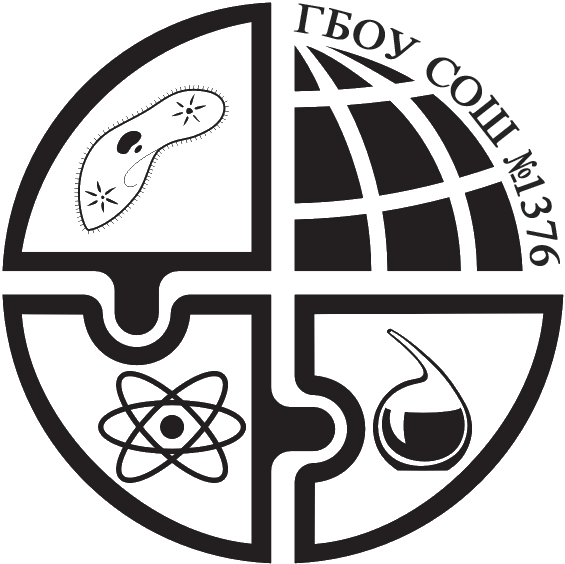 ГОСУДАРСТВЕННОЕ БЮДЖЕТНОЕ ОБРАЗОВАТЕЛЬНОЕ УЧРЕЖДЕНИЕ ГОРОДА МОСКВЫ СРЕДНЯЯ ОБЩЕОБРАЗОВАТЕЛЬНАЯ ШКОЛА С УГЛУБЛЕННЫМ ИЗУЧЕНИЕМ ЕСТЕСТВЕННЫХ НАУК № 1376ИНН - 7732525418; КПП - 772901001; ОКПО - 89513258; ОГРН - 5087746478420119634, Москва, ул. Лукинская, д. 12, корп. 1                            	   	  тел/факс: 8-499-737-08-89 сайт: http://1376.mskobr.ru/                                                                               e-mail: sch1376@mail.ru                                                                        Консультация для воспитателей«Самообразование педагогов ДО (дошкольного отделения)»Актуальность Самообразование – это целенаправленная познавательная деятельность, управляемая самой личностью для приобретения системных знаний в какой- либо области науки, техники, культуры, политической жизни и т.п. Ожигов дает такое определение: самообразование – это приобретение знаний путем самостоятельных занятий без помощи преподавателя. Начинающему педагогу самостоятельная работа по самообразованию позволяет пополнять и конкретизировать свои знания, осуществлять глубокий и детальный анализ возникающих в работе с детьми ситуаций.Педагог со стажем имеет возможность не только пополнить копилку своих знаний, но и найти эффективные, приоритетные для себя приемы развивающей и коррекционной работы с детьми и родителями, овладеть элементарной диагностической и исследовательской деятельностью.Кроме того, у педагогов развивается потребность в постоянном пополнении педагогических знаний, формируется гибкость мышления, умение моделировать и прогнозировать воспитательно-образовательный процесс, раскрывается творческий потенциал.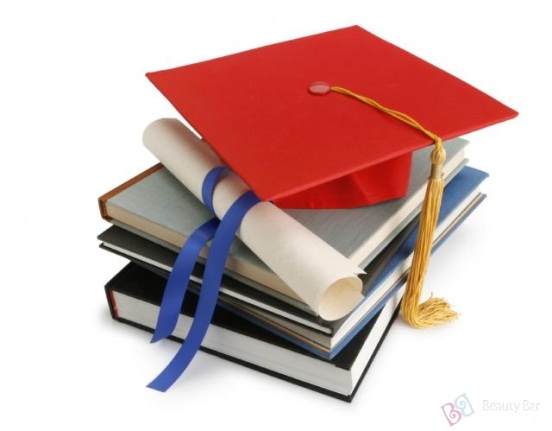 Педагог, владеющий навыками самостоятельной работы, имеет возможность подготовиться и перейти к целенаправленной научно-практической, исследовательской деятельности, что свидетельствует о более высоком профессиональном, образовательном уровне, а это, в свою очередь, влияет на качество воспитательно-образовательного процесса и результативность педагогической деятельностиФормы повышения квалификации педагоговЧтобы не отстать от времени, педагог должен постоянно совершенствовать свои знания, овладевать прогрессивными педагогическими технологиями воспитания и обучения и тем самым обеспечить возможность для своего развития. Система непрерывного повышения квалификации педагогов ДО предполагает разные формы:обучение на курсах (один раз в три года);самообразование;участие в методической работе города, района, детского сада.Самообразование – это самостоятельное приобретение знаний из различных источников с учетом интересов и склонностей каждого конкретного человека. Как процесс овладения знаниями, оно тесно связано с самовоспитанием и считается его составной частью. Самообразование помогает адаптироваться в меняющейся социальной и политической среде и вписаться в контекст происходящего.В период между обучением на курсах необходимо заниматься самообразованием, которое расширяет и углубляет знания, полученные на курсах, способствует осмыслению опыта на более высоком теоретическом уровне.Выбор тем для самообразованияТемы для самообразования могут подбираться с учетом индивидуального опыта и профессионального мастерства каждого воспитателя. Они всегда связаны с прогнозируемым результатом (что мы хотим изменить) и направлены на достижение качественно новых результатов работы. Поэтому организацию самообразования педагогов необходимо делать гибкой, позволяющей приобщать каждого сотрудника, активно включать всю работу по самообразованию в педагогический процесс детского сада. При этом очень важны последовательность действий и постепенность в решении задач. Не следует спешить в навязывании тем и жестко требовать составления всевозможных планов и отчетов. В индивидуальной беседе с воспитателем определяется, какая проблема ему интересна или в чем он испытывает затруднения, что нового есть в педагогической практике. Важно убедить педагога в актуальности (необходимости) выбранной или предложенной темы. Есть педагоги, которые самостоятельно интересуются всеми инновациями. Им часто необходима помощь в подборе педагогической литературы по теме. Для воспитателей, обучающихся в вузе, могут не определяться темы для самообразования на этот период. Однако руководитель может предложить педагогу поделиться с коллегами своими новыми знаниями по отдельным предметам.Система методических мероприятий должна быть подчинена главной цели – стимулированию педагогов в профессиональном самосовершенствовании. Можно объединить нескольких воспитателей в работе над темой, близкой к содержанию годовой задачи ДО. Если детский сад готовится к инновационной или экспериментальной работе, то вопросы самообразования включаются в тематику экспериментальной деятельности.Руководитель – стратег развития своего учреждения. Он создает целый комплекс условий для профессионального роста каждого педагога, первое из которых – это мотивационное условие постепенного вхождения и приучения педагогического коллектива к постоянной работе в плане самообразования.План самообразования педагоговЕжегодно к годовому плану составляется план самообразования педагогов, который может быть представлен в форме таблицы:В этом списке обязательно должны быть руководитель и старший воспитатель детского сада. В плане четко определяется, кто, над какой темой работает и в какой форме отчитывается. Отчеты по самообразованию могут заслушиваться на педагогических советах, а также быть частью любого методического мероприятия. Формой отчета руководителей могут быть консультации или семинары для педагогов ДОУ. Отчет на рабочем месте предполагает включение в оперативный контроль данной тематики и последующее наблюдение педагогического процесса, с целью оценки применения на практике полученных знаний путем самообразования. Это наиболее демократичная форма отчета. Чтобы работа была успешной, в методическом кабинете для этого создаются необходимые условия. Организуются выставки «В помощь занимающимся самообразованием», «Это интересно знать», «Новинки» и др. Постоянно обновляется и пополняется фонд справочной и методической литературы. Очень важно, чтобы организация самообразования не свелась к формальному ведению дополнительной отчетной документации (планы, выписки, конспекты).Подводя итог, можно еще раз подчеркнуть, что формы самообразования многообразны:работа в библиотеках с книгами, периодическими изданиями;участие в работе научно-практических конференций, семинаров;ведение собственной картотеки по исследуемой проблеме.Результатом усилий педагога являются совершенствование работы с детьми, рост его профессионального мастерства.Несколько советов занимающимся самообразованиемВАЖНО, чтобы знания по какому-либо вопросу, приобретаемые из одного источника, дополнялись сведениями из другого документа. Это заставляет занимающегося сравнивать, анализировать, делать выводы и формировать свое собственное мнение по данному вопросу.ВАЖНО научиться пользоваться библиотечными каталогами. Это сократит время поиска нужной литературы, так как многие карточки содержат краткую аннотацию или перечисление основных вопросов, раскрываемых в книге.ВАЖНО уметь собирать, накапливать и хранить сведения, факты, выводы. Они пригодятся для выступления на семинарах, педагогических советах, участия в дискуссиях и т.д.Советы по реализации самообразования педагога.Реализуя дифференцированный подход в определении ведущих направлений профессионального развития педагогов, можно порекомендовать следующую тематику самообразования соответственно опыту и педагогическому стажу.Для молодых специалистов:Осознание ценностей личностно-ориентированной модели воспитания, обучения и развития;Формирование основ педагогического мастерства;Развитие умений и конструктивных способностей.Для воспитателей, работающих свыше 5 лет:Овладение способами проектирования воспитательно-образовательного процесса с целью повышения его эффективности и качества в условиях вариативного образования;Формирование умения анализировать научно-методическую литературу, применение полученных знаний на практике, активизация творческих способностей.Для опытных, творчески-работающих воспитателей:Развитие способностей к перепроектированию собственной деятельности в контексте тенденций развития психолого-педагогической науки и социального заказа общества;Проявление творческого потенциала педагога;Пропаганда своих достижений;Развитие исследовательской деятельности.Для педагогов без специального образования:Овладение методикой работы с детьми;Адаптация к педагогической деятельности.Тематикой самообразования также может быть:одна из годовых задач ДОУ;проблема, которая вызывает у педагога затруднение;пополнение знаний по уже имеющемуся опыту;Успешность педагога в профессиональном самообразовании напрямую зависит от поддержки и помощи старшего воспитателя. Методическая помощь необходима воспитателю:в определении темы, целей и задач;в планировании работы по самообразованию;в ходе реализации плана;в изучении и анализе результативности своей работы.Этапы и содержание деятельности по самообразованию представлены в таблице.Самообразование не должно сводиться к ведению тетрадей, написанию докладов и оформлению красочных папок и стендов. Правильно организованная работа по самообразованию должна стать стимулом как для повышения профессионального мастерства педагога, так и для развития его личности.Учебный годТема самообразованияСодержаниеФорма и срок отчетаЭтапы работы по самообразованиюДеятельностьДеятельностьЭтапы работы по самообразованиюпедагогастаршего воспитателя1Формирование потребности в самообразовании, самооценка подготовленности, осознание необходимости в знаниях, постановка целей и задачПедагогическая диагностика и всесторонний анализ деятельности педагога.Выявление желания педагога работать над той или иной проблемой: индивидуальные беседы, анкетирование2Планирование работы по самообразованиюКонсультирование и методические рекомендации по разработке темы:• в определении содержания работы по самообразованию;• в выборе вопросов для самостоятельного углублённого изучения;• в составлении плана в зависимости от уровня профессионализма педагога3Теоретическое изучение проблемы (знакомство с предметом, выборочное изучение, анализ и самооценка результатов)Создание условий для работы воспитателя по самообразованию:• тематическая подборка и составление картотеки научной, научно-популярной, методической и художественной литературы;• тематическая подборка и составление картотеки газетных и журнальных статей;• видеозаписи;• оформление выставки «В помощь занимающимся самообразованием»;• материалы из опыта работы;• тематические стенды «Посетите занятие», «Советуем поучиться у коллег», «Лучшее от каждого – коллективу» и др.4Практическая деятельность (применение знаний, навыков и умений на практике: изготовление пособий и атрибутов, организация и проведение практической работы с детьми)Оценка работы педагога по самообразованию при посещении занятий и других форм воспитательно-образовательного процесса, изучение практических материалов5Подведение итогов самообразованияПривлечение к проведению индивидуальной или групповой консультации; выступлению на заседании совета педагогов; проведению открытого просмотра.Помощь в оформлении результатов самообразования:• выступление по итогам работы и обмену опытом;• составление картотеки по проблеме;• игры и пособия;• советы и рекомендации по проведению воспитательно-образовательной работы;• составление перспективного плана работы с детьми;• организация выставки работ детей или педагога по теме самообразования;• оформление передового педагогического опыта